Муниципальное казенное общеобразовательное учреждение«Большезадоевская средняя общеобразовательная школа» Рассмотрено: «Согласовано»заместитель директора«Утверждаю»директор МКОУ«Большезадоевская  СОШ»Педагогическим советом 	по учебно-воспитательной работе	 	Б.Г.Магомедгаджиев школы	 	Л.А.Гамзаева	«01»сентября 2020 г.«31» августа 2020 г.«31»августа 2020 г.Приказ №	от «31» августа 2020 г.ПРОГРАММА РАБОТЫ ШКОЛЬНОЙ СЛУЖБЫ ПРИМИРЕНИЯ«Мир в ваших руках!»на 2020-2023 гг.2020 годПаспорт ПрограммыПравовая основа организации служб школьной медиации в образовательных организацияхКонституция Российской Федерации;Гражданский кодекс Российской Федерации;Семейный кодекс Российской Федерации;Федеральный закон от 24 июля 1998 г. № 124-ФЗ «Об основных гарантиях прав ребенка в Российской Федерации»;Федеральный закон от 29 декабря 2012 г. № 273-ФЗ «Об образовании в Российской Федерации»;Конвенция о правах ребенка;Федеральный закон от 27 июля 2010 г. № 193-ФЗ «Об альтернативной процедуре урегулирования споров с участием посредника (процедуре медиации)»;Письмо Министерства образования и науки Российской Федерации от 18 ноября 2013 г. № ВК-844/07 «О направлении методических рекомендаций по организации служб школьной медиации»Распоряжение правительства РФ от 30 июля 2014 г. № 1430-р «Об утверждении Концепции развития до 2017 года сети служб медиации в целях реализации восстановительного правосудия в отношении детей, в том числе совершивших общественно опасные деяния, но не достигших возраста, с которого наступает уголовная ответственность в Российской ФедерацииШкольная служба примирения (ШСП)«Мир в ваших руках!»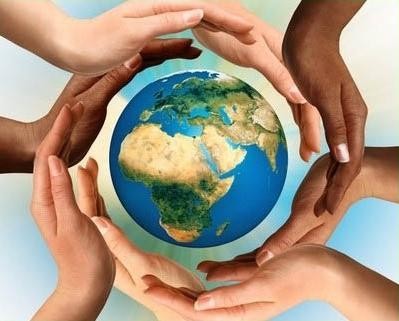 Девиз: «От конфликта к примирению!»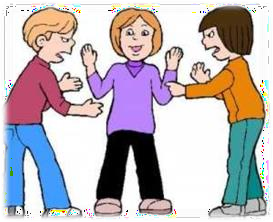 Символ службы: « Пожатие рук!»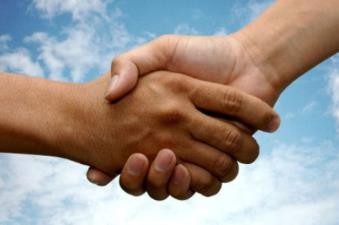 Школьная служба примирения это:Разрешение конфликтов силами самой школы.Изменение традиций реагирования на конфликтные ситуации.Профилактика школьной дезадаптации.Школьное самоуправление и волонтерское движение подростков школы.Пояснительная запискаИз средств массовой информации мы часто слышим о случаях проявления жестокости ребят по отношению друг к другу, к учителям. В чем причина таких проявлений? Почему наши дети вдруг стали такими жестокими? Как защититься от насилия внутри самой школы? Найти причину конфликта; разобраться, кто прав, а кто виноват; наказать виновного – вот основные способы разрешения конфликтных ситуаций.Реагирование на конфликтные и криминальные ситуации, которое практикуется педагогами, школьной администрацией, педсоветами или школьными советами по профилактике правонарушений, зачастую имеет обвинительный и карательный характер. При таком отношении мотивацией к соблюдению социальных норм у детей становится не «стремление к…» позитивным целям, а«убегание от…» наказания, страх.В этих способах либо не происходит полного решения конфликта, удовлетворяющее всех участников, либо решение конфликта находят не его участники, а кто-то за них.В результате школьники не осваивают конструктивные способы разрешения конфликтных ситуаций, и потому в школе и в дальнейшей жизни они часто необоснованно применяют силу или становятся жертвами агрессивно настроенных людей.Конфликт должен быть решен его непосредственными участниками, поскольку только они смогут найти лучшее решение. И если они приняли на себя ответственность за решение, то наверняка его выполнят и больше не попадут в подобную ситуацию. Помогает им нейтральный посредник (медиатор), который не судит, не советует, не воспитывает, не защищает, не винит и не принуждает. Медиатор помогает всем участникам снизить эмоциональный накал, услышать и понять друг друга (в чем на их взгляд проблема, какой и кому причинен вред), а также им самим найти выход из конфликтной ситуации и обсудить, как избежать повторения подобного в будущем.Словом, речь идет о внедрении в школьную практику альтернативного способа разрешения конфликтных и криминальных ситуаций - «Школьных служб примирения», в которых работают подготовленные педагоги и учащиеся.Цель работы школьной службы примирения: содействие профилактике правонарушений и социальной реабилитации участников конфликтных ситуаций на основе принципов восстановительного правосудия.Задачи:проводить примирительные программы по возникающим конфликтам в школе; научить детей общаться друг с другом и окружающими, привлечь к работе новых ребят;популяризировать деятельность ШСП среди педагогов и родителей.Работа школьной службы примирения выстраивается следующим образом:От учителей, учащихся, очевидцев конфликта поступает информация о конфликте;Руководитель службы анализирует полученную информацию, отбирает случаи, распределяет проведение программ между участниками ШСП, в сложных случаях проводит восстановительные программы;Руководитель совместно с ребятами анализирует итоги проведенной программы, готовит отчетную документацию по случаю.Миссия ШСП:Создается альтернативный путь разрешения конфликтовКонфликт превращается в конструктивный процессПриобретаются навыки активного слушания, лидерства и другие полезные коммуникативные уменияУлучшаются взаимоотношения среди детей и взрослыхРазвивается чувство ответственности за свой выбор и решения, а также усиливается чувство личной значимости.Основные формы работыПрограмма примирения (медиация) между участниками конфликтных ситуаций. Реализуется на встрече сторон. Часто находящиеся в конфликте стороны не могут поговорить самостоятельно, потому что они охвачены эмоциями и недоверием друг к другу. Поэтому нужен нейтральный посредник—медиатор, который будет равно поддерживать обе стороны и контролировать безопасность ситуации и соблюдение правил встречи.		Согласно правилам встречи ничего из произошедшего на встрече не разглашается, вследствие чего участники чувствуют себя достаточно безопасно. Участники конфликта	приходят	на	встречу	добровольно.Проведение кругов сообщества в школьных коллективах. Круг организуется и проводится медиатором, который формулирует вопросы для обсуждения, рассказывает о правилах и следит за их соблюдением, несет ответственность за атмосферу, создающуюся в круге. В круге существует «говорящий» предмет, право говорить имеет только тот, кто держит его в руках. Круг продолжается до тех пор, пока кому-то из участников есть что сказать по обсуждаемому вопросу.Результативность.Подросток, совершивший проступок, может осознать причины своего поведения и его последствия, принести извинения, загладить причиненный вред, вернуть себе уважение и восстановить отношения. Пострадавший избавляется от негатива и желания мести. Родители и учителя помогают ребенку в трудной ситуации,	развивают	у	него	чувство	ответственности.Основная технология, применяемая в школьной службе примиренияПод процедурой медиации понимается способ урегулирования споров при содействии медиатора на основе добровольного согласия сторон в целях достижения ими взаимоприемлемого решения.Медиатор (медиаторы) – независимое физическое лицо (лица), привлекаемые сторонами в качестве посредников в урегулировании спора для содействия в выработке сторонами решения по существу спора.Восстановительная медиация – встреча конфликтующих «за столом переговоров», в ходе которой медиатор создает условия для взаимопонимания всех участников, и для достижения договора о приемлемых для всех них вариантах разрешения проблем (при необходимости — о заглаживании причиненного вреда). То есть, ответственность за результат встречи лежит на ее участниках.При возникновении конфликта не многие стремятся обратиться за помощью в ШСП (страх огласки, осуждения, наказания). Мало кто верит, что данная форма работы окажется востребованной. Конфликтные ситуации показывают, насколько тяжело проводить восстановительную медиацию, требуются дополнительные знания в области эффективного межличностного взаимодействия. Требуется дополнительная психологическая подготовка детей, т.к. у них не всегда получается беспристрастно обсуждать ситуацию.Основные принципы восстановительной медиации:Добровольность участия сторон. Стороны участвуют во встрече добровольно, принуждение в какой-либо форме сторон к участию недопустимо. Стороны вправе отказаться от участия в медиации как до ее начала, так и в ходе самой медиации.Информированность сторон. Медиатор обязан предоставить сторонам всю необходимую информацию о сути медиации, ее процессе и возможных последствиях.Нейтральность медиатора. Медиатор в равной степени поддерживает стороны и их стремление в разрешении конфликта. Если медиатор чувствует, что не может сохранять нейтральность, он должен передать дело другому медиатору или прекратить медиацию. Медиатор не может принимать от какой-либо из сторон вознаграждения, которые могут вызвать подозрения в поддержке одной из сторон.Конфиденциальность процесса медиации. Медиация носит конфиденциальный характер. Медиатор или служба медиации обеспечивает конфиденциальность медиации и защиту от разглашения касающихся процесса медиации документов. Исключение составляет информация, связанная с возможной угрозой жизни либо возможности совершения преступления; при выявлении этой информации медиатор ставит участников в известность, что данная информация будет разглашена. Медиатор передает информацию о результатах медиации в структуру, направившую дело на медиацию. Медиатор может вести записи и составлять отчеты для обсуждения в кругу медиаторов и кураторов служб примирения. При публикации имена участников должны быть изменены.Ответственность сторон и медиатора. Медиатор отвечает за безопасность участников на встрече, а также соблюдение принципов и стандартов. Ответственность за результат медиации несут стороны конфликта, участвующие в медиации. Медиатор не может советовать сторонам, принять то или иное решение по существу конфликта.Заглаживание вреда обидчиком. В ситуации, где есть обидчик и жертва, ответственность обидчика состоит в заглаживании вреда, причиненного жертве.Самостоятельность служб примирения. Служба примирения самостоятельна в выборе форм деятельности и организации процесса медиации.Особенности службы примирения в системе образованияВ системе образования программы восстановительной медиации могут осуществляться на базе всех общеобразовательных учреждений, в том числе специальных (коррекционных) общеобразовательных учреждений, учреждений дополнительного образования, учреждений начального и среднего профессионального образования.В школьную службу примирения (ШСП) обязательно входят обучающиеся- медиаторы и взрослый куратор.В службах примирения образовательных учреждений медиаторами (при условии прохождения специальной подготовки по медиации) могут быть:а) обучающиеся;б) педагогические работники образовательного учреждения;в) иные взрослые (родитель, сотрудник общественной или государственной организации или иной взрослый) по согласованию с администрацией образовательного учреждения.Возможно совместное ведение медиации взрослым и обучающимся. Куратором службы примирения может быть взрослый: заместитель директора по учебно-воспитательной работе, психолог, социальный педагог (заместитель директора по социальной работе), уполномоченный по правам ребенка и пр., прошедший подготовку в качестве медиатора и готовый осуществлять систематическую поддержку и развитие службы примирения. Куратор должен иметь доступ к информации о происходящих в образовательном учреждении конфликтах. Задача куратора - организовать работу службы примирения и обеспечить получение службой примирения информации о конфликтах и криминальных ситуациях.Участниками программ примирения могут быть обучающиеся, педагоги, администрация, родители. При медиации конфликтов между взрослыми обязательно участие взрослого медиатора. Если в результате конфликта стороне нанесён материальный ущерб, то присутствие взрослого на встрече в качестве сведущего обязательно, а куратору рекомендуется пригласить на встречу родителей, либо получить разрешение родителей на участие их детей в данной медиации.Положение о службе примирения должно быть разработано и утверждено администрацией образовательного учреждения. Также возможно внесение дополнений о деятельности службы примирения в устав образовательного учреждения и другие документы.Участие обучающихся важно, поскольку:они лучше знают ситуацию в школе;ровесникам больше доверяют и расскажут то, что никогда не доверят взрослому;деятельность в качестве ведущего меняет психологию обучающихся, поскольку им нужно реально проявлять толерантность, видеть разные точки зрения, помогать договариваться;это элемент истинного самоуправления, когда часть полномочий взрослых (по разрешению конфликта) передается обучающимся.Школьная служба примирения как команда взрослых и обучающихся стремится:при конфликте перевести общение в русло конструктивной коммуникации;реализовать совместную (детей и взрослых) деятельность по улучшению школы как элемента самоуправления, переустраивающей существующий тип управления;включать подростков во взрослую деятельность: участие в значимом для образования России инновационном проекте;строить процесс воспитания на основе коммуникации и взаимопонимания, обращаться к таким ценностям как справедливость и ответственность;дать возможность существующим в школе сообществам понять друг друга и увидеть в каждом человека, исходя из личностных, а не ролевых отношений, разрешить конфликтную ситуацию конструктивным способом;снизить уровень агрессивности в школьном сообществе.Служба реализует программы примирения, важным результатом которых является как преодоление враждебности между сторонами, так и участие самих сторон в конструктивном разрешении ситуации. Программой примирения называют встречи участников конфликта, организуемые ведущим (медиатором, нейтральным посредником) за «столом переговоров».. Ведущий занимает нейтральную позицию, в равной степени поддерживая обе стороны.Служба примирения работает с конфликтами всех уровней: между учениками; между учениками и учителями; внутри педагогического коллектива; конфликтами с участием родителей.Создание Службы примирения позволяет разрешать не только обычные, случающиеся ежедневно конфликты, но сложные ситуации, затяжные конфликтные ситуации.При реализации цели необходимо решение следующих задач: - снижение конфликтности в образовательном учреждении за счет обучения взрослых основам медиации как процедуры разрешения споров и формирования «групп равных» среди обучающихся 7-11 классов, обучая их умению разрешать конфликты с помощью медиативного подхода. Это позволяет взрослым оперативно и эффективно разрешать разнонаправленные конфликты с участием родителей, обучающихся, педагогов, администрации, а обучающимся – оказывать содействие своим сверстникам в сложных ситуациях и выступать посредниками при разрешении конфликтов в среде ровесников;профилактика агрессивных, насильственных и асоциальных проявлений среди обучающихся;профилактика преступности среди несовершеннолетних;создание условий для снижения количества межкультурных, межэтнических, межконфессиональных конфликтов;координация усилий семьи и педагогов с целью предотвращения неблагоприятных «сценариев» развития обучающихся, особенно в критические периоды, одним из которых является подростковый;повышение и сохранение профессиональной компетентности, профилактика профессиональной деформации педагогов, что достигается благодаряэффективному использованию временных, эмоциональных и человеческих ресурсов в целом.У обидчика есть выбор: прийти на программу примирения или отказаться от этого, и тогда дело пойдет обычным административным путем. И иногда именно угроза вызова на педсовет, передача документов в КДН, заведенное уголовное дело заставляют нарушителя сделать первый шаг в направлении разрешения конфликта.Ожидаемым результатом деятельности службы примирения выступают:Разрешение конфликтов силами образовательного учреждения.Изменение традиций реагирования на конфликтные ситуации.Профилактика школьной дезадаптации.Школьное самоуправление и волонтерское движение обучающихся.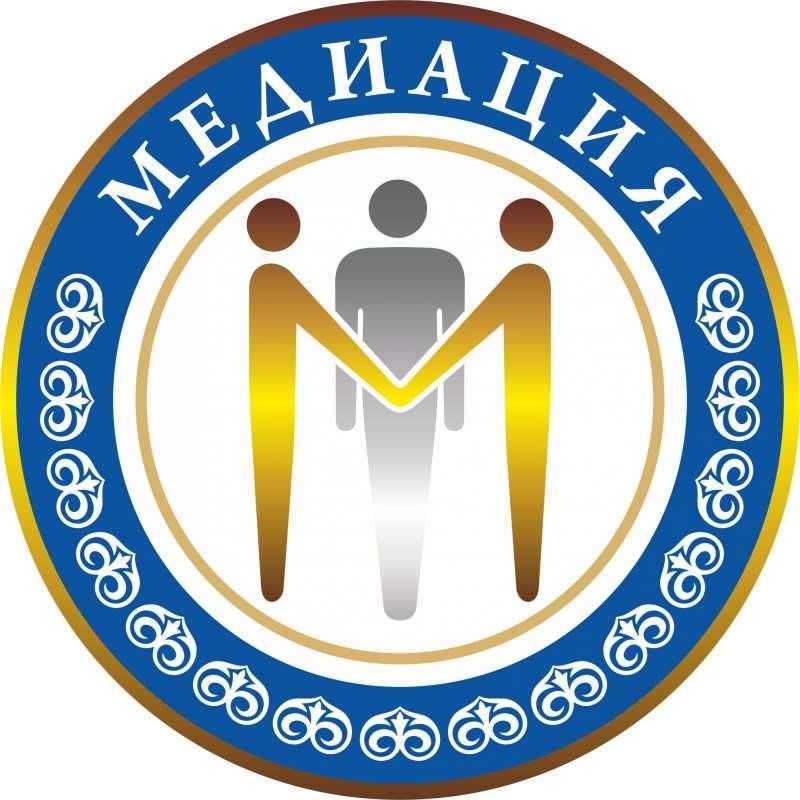 СОСТАВ ШКОЛЬНОЙ СЛУЖБЫ ПРИМИРЕНИЯСписок литературыБиблиотека общественного центра «Судебно-правовая реформа» http://www.sprc.ru/library.html.Восстановительное правосудие для несовершеннолетних и социальная работа. / под ред. Л.М. Карнозовой. – М., 2001.Живая Конвенция и школьные службы примирения. Теория, исследования, методики. /Под общей редакцией Н.Л. Хананашвили. – М.:Благотворительный фонд «Просвещение», 2011. – 168 с.Карманная книжка ведущего восстановительных программ. - М., 2004.Конвенция о правах ребенка. http://www.un.org/ru/documents/decl_conv/conventions/childcon.shtmlМаксудов Р.Р. Восстановительная медиация: практическое руководство для специалистов, реализующих восстановительный подход в работе сконфликтами и уголовно-наказуемыми деяниями с участиемнесовершеннолетних. М.: Информационно-внедренческий центр«Маркетинг», 2011.Организация и проведение программ восстановительного правосудия. / под ред. Л.М. Карнозовой, Р.Р. Максудова. - М., 2006.Стандарты восстановительной медиации. Разработаны и утвержденыВсероссийской ассоциацией восстановительной медиации. М.: МОО Центр«Судебно-правовая реформа», 2009.1.Полное	название программыШкольная служба примирения »Мир в ваших руках!»2.Статус программы.Школьная программа ШСП3.Заказчик ПрограммыАдминистрация муниципального казенного общеобразовательного учреждения«Большезадоевская средняя общеобразовательная школа»4.Автор программы:Зам.дир.по.ВР Гамзаева Л.А.5.Срок реализации.2020 — 2023 гг.6.Цель ПрограммыСодействие профилактике правонарушений и социальной реабилитации участников конфликтных ситуаций на основе принципов восстановительного правосудия.7.Задачи Программыпроводить	примирительные	программы	по возникающим конфликтам в школе;научить	детей	общаться	друг	с	другом	и окружающими, привлечь к работе новых ребят;популяризировать	деятельность	ШСП	среди педагогов и родителей.8.Основные направления реализации ПрограммыРеализация мероприятий, направленных на разрешение конфликтных ситуаций;Использование Восстановительной Технологии в примирительных программах;Пропаганда бесконфликтного общения и развитие толерантных отношений в образовательном пространстве школы;Волонтерская деятельность;9.Ожидаемые результатыРазрешение	конфликтов	силами образовательного учреждения.Изменение	традиций	реагирования	на конфликтные ситуации.Профилактика школьной дезадаптации.4.	Школьное	самоуправление	и	волонтерское движение обучающихся.Кадровоеобеспечение	службы примиренияГамзаева Л.А. – зам.дир.по ВРГаджиева  Д.И.- социальный педагог Газибекова А.С.– педагог-психолог Кебедова А.Г. – руководитель (СШП)Магомедова Б.Н.-зам.дир.по УВРБадавиева П – ученица 11 класса  Юсупова С. - ученица 10 класса 12.Организация контроля за выполнением ПрограммыВ состав координационного совета входят:Заместитель директора по воспитательной работе,Заместитель директора по учебной работе,Социальный педагог,Руководители МО классных руководителей13.Адрес школы368817Республика  Дагестан ,Кизлярский  с. Большезадоевское ул. Урицкого 13«б» 14.Телефон (факс)Контактные телефоны: тел./факс: Е-mail:zadoevka@mail.ru«Утверждаю» Директор МКОУ «Большезадоевская СОШ» 	М.М. АбдулгамидовПланработы школьной службы примирения на	2021-2022	учебный год«Утверждаю» Директор МКОУ «Большезадоевская СОШ» 	М.М. АбдулгамидовПланработы школьной службы примирения на	2021-2022	учебный год«Утверждаю» Директор МКОУ «Большезадоевская СОШ» 	М.М. АбдулгамидовПланработы школьной службы примирения на	2021-2022	учебный год«Утверждаю» Директор МКОУ «Большезадоевская СОШ» 	М.М. АбдулгамидовПланработы школьной службы примирения на	2021-2022	учебный год«Утверждаю» Директор МКОУ «Большезадоевская СОШ» 	М.М. АбдулгамидовПланработы школьной службы примирения на	2021-2022	учебный годп/ пМероприятияСроки проведенияОтветственные лица1Организационно – методическая работа: планирование работы на учебный год, определение цели и задач.сентябрьРуководитель ШСП Кебедова А.ГЧлены ШСП:Социальный педагог Гаджиева Д.И.Педагог-психолог  Гамзаева Л.А.2Информирование	участниковобразовательного	процесса (педагогов, родителей, обучающихся) о работе ШСП (информационный стенд, сайт ОУ, создание буклета о деятельности ШСП)сентябрьРуководитель ШСП Члены ШСП:Социальный педагог Педагог-психолог Учащиеся ШСП3Обучение	работе	по восстановительным программам учащихся-медиаторовсентябрьРуководитель ШСП 4Сбор заявок о	случаях конфликтов для рассмотрения ШСПВ течение учебного годаРуководитель ШСП Члены ШСП:Социальный педагог Педагог-психолог Учащиеся ШСП5Проведение программ примиренияв течениеучебного года по запросам;Руководитель ШСПЧлены ШСП:Социальный педагогПедагог-психолог Учащиеся ШСП6Участие в семинарах, совещаниях, направленных на повышение квалификации в сфере деятельности ШСППо плану образовательногоучрежденияРуководитель ШСП Члены ШСП:Социальный педагог Педагог-психолог Учащиеся ШСП7Проведение программ примирения по запросам  классных руководителей в течениеучебного года по запросам;Руководитель ШСП 8Сотрудничество	с		Советом профилактики,		возможность проведения ВП с подачи членов Совета профилактикив течение учебного годаСоциальный педагог 9Сотрудничество	с	инспектором	ПДН   Новиков В.С.в течение учебного годаСоциальный педагог 10Проведение тренингов с учащимися на тему «Как избежать конфликтов»в течение учебного годаПедагог-психолог 11Подведение итогов и составление отчёта о деятельности ШСП за 2021- 2022 учебный годмайРуководитель ШСП Члены ШСП:Социальный педагог Педагог-психолог Учащиеся ШСПФИОЗанимаемая должностьКебедова А.Г.руководитель ШСПГамзаева Л.А.педагог – психологГаджиева Д.И.социальный педагогБадавиева П.М.председатель УСАбдулхамидов Ахмедученик 10 классаГаджиев Абзутдинученик 11 классаМаликова Заираученица 11 классаЮсупова Саида Ученица 10 классаХарцев Абакар ученик 10 класса